Ausdehnung bei ErwärmungAusdehnung bei ErwärmungGruppen-aufgabeBetrachtet die vorliegenden Fotos und stellt Überlegungen über den Einfluss und die Gefahren hoher Temperaturen an. Präsentiert eure Ergebnisse vor der Klasse:Betrachtet die vorliegenden Fotos und stellt Überlegungen über den Einfluss und die Gefahren hoher Temperaturen an. Präsentiert eure Ergebnisse vor der Klasse:Betrachtet die vorliegenden Fotos und stellt Überlegungen über den Einfluss und die Gefahren hoher Temperaturen an. Präsentiert eure Ergebnisse vor der Klasse:Betrachtet die vorliegenden Fotos und stellt Überlegungen über den Einfluss und die Gefahren hoher Temperaturen an. Präsentiert eure Ergebnisse vor der Klasse:Beispiel A: 
„Gleisverwerfung ehem Bf Gütersloh Ost 04 08 2013“ von ABproTWE - Eigenes Werk. Lizenziert unter CC BY-SA 3.0 über Wikimedia Commons - http://commons.wikimedia.org/wiki/File:Gleisverwerfung_ehem_Bf_G%C3%BCtersloh_Ost_04_08_2013.jpg#mediaviewer/File:Gleisverwerfung_ehem_Bf_G%C3%BCtersloh_Ost_04_08_2013.jpg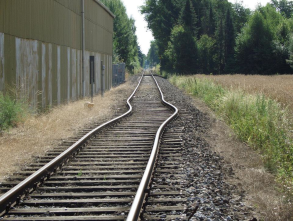 Beispiel A: 
„Gleisverwerfung ehem Bf Gütersloh Ost 04 08 2013“ von ABproTWE - Eigenes Werk. Lizenziert unter CC BY-SA 3.0 über Wikimedia Commons - http://commons.wikimedia.org/wiki/File:Gleisverwerfung_ehem_Bf_G%C3%BCtersloh_Ost_04_08_2013.jpg#mediaviewer/File:Gleisverwerfung_ehem_Bf_G%C3%BCtersloh_Ost_04_08_2013.jpgBeispiel B: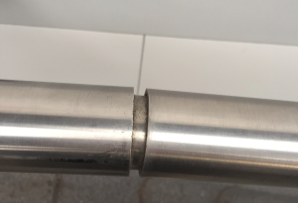 
Dehnungsfuge am Geländer 
Foto: Andrea BürginBeispiel B:
Dehnungsfuge am Geländer 
Foto: Andrea BürginBeispiel C:
























Dehnungsfugen /Verzahnungsfuge an einer Brücke
Foto: PL Koblenz 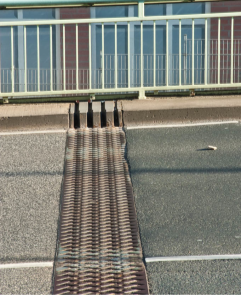 Beispiel C:
























Dehnungsfugen /Verzahnungsfuge an einer Brücke
Foto: PL Koblenz Beispiel D:











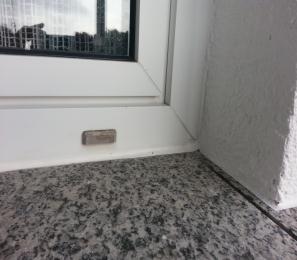 









Silikonfugen am Haus
Foto: Monika NikolausBeispiel D:





















Silikonfugen am Haus
Foto: Monika Nikolaus